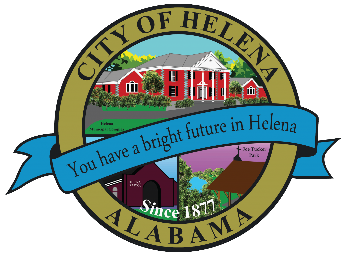 816 Hwy 52 East, Helena AL 35080City Hall Council Chambers 	Helena City Council								April 12, 2021Council Work Session								5pmReview of the 03/08/2021 Agenda ItemsAP/Bill Payments03/08/2021 Meeting Minutes ReviewUpdate from Council Boards and Committee BusinessRiverwoods-Modification from Master Plan-Proposed Commercial to ResidentialChris VanCleave-Discussion of Proximity Park ProposalHarold Woodman-Greenway Project Payment Laura Joseph-Discussion of Amendments to the Entertainment District Ordinance Confirmation of the 04/26/2021 Regular Meeting AgendaCity Council Meeting Agenda 							6pmMeeting Called to OrderInvocationPledge of AllegianceCouncil Roll CallPresentation of Minutes from 03/08/2021Revenue Report and (AP) Bill PaymentMunicipal Operations Report: Mayor J. Brian Puckett Departments: Police, Fire, Library, Streets, Sanitation, and UtilitiesProclamation-Proclaiming Proclaiming April 2021 as Autism Awareness MonthProclamation-Proclaiming April 2021 as National Child Abuse Prevention Month in Shelby County Alabama Resolution 04122021-Resolution to Declare April 17th as Rebecca Luker Day in Helena, AL  Harold Woodman-Approval/Denial-Greenway Project Payment- Use Tax FundsRiverwoods Modification from Master Plan-Proposed Commercial to Residential-Planning and Zoning meeting on 03/18/2021- tie vote First Reading Ordinance 881-2021- Adoption of International Code and Local Fees First Reading Amendment to Entertainment District Ordinance 877-2020Chris VanCleave-Approval/Denial-Proximity Park Proposal-$40,000.00Approval/Denial-Helena Historical Preservation Committee By-Laws Council CommentsAdjournment Proper notice of the posted Agenda for the Pre-Council Work Session and Regular Scheduled Meeting of the Helena City Council was given in advance of such public meeting and the notice remained posted through the scheduled meeting. By general consent of the Council, agenda items may be added, removed, or considered out of order. Next City Council Meeting Date:  Next Regular Scheduled Meeting will be April 26, 2021 @ 5pm Work Session followed by Regular Meeting at 6:00pm. Updated: 04/07/2021